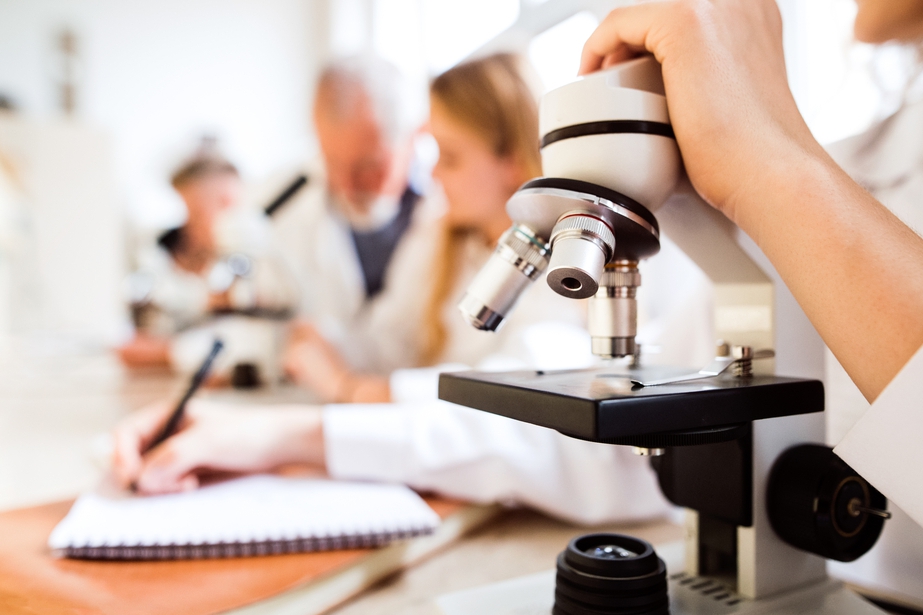          Онкологические заболевания являются одними из лидеров по количеству смертности в мире. 
         К сожалению, многие люди узнают о своей болезни очень поздно, когда сделать что-либо уже не представляется возможным. Но если вовремя выявить заболевание и начать незамедлительное лечение, шансы полностью выздороветь очень высоки. 
        Именно поэтому ООО «ППМО» предлагает пройти программы "Онкориски", которые позволяют выявить образования онкологического характера на ранней стадии.-Онкориск женский- 2400руб-Онкориск  мужской -1700руб-Консультация терапевта  бесплатно*Подробности  по телефону: 45-71-37, 35-96-54